Online materialsMetafor/Rを使ったnetwork meta-analysis   「診療ガイドラインのためのGRADEシステム（第2版）」（相原、凸版メディア、2015年出版予定）のオンライン追加資料です。http://www.grade-jpn.com/online_supplementals/online_supplemental_materials.html詳細は書籍の6章-⑬を参照ください。ファイル名：Metafor_antithrombotics.docx以下の内容は、更新される可能性がありますので、上記URLに表示する年月日を参考にしてください。臨床疑問：心房細動患者において、抗血栓治療（ワルファリン、アスピリン、併用）はプラセボに比較して脳卒中予防の効果に差があるか表１心房細動患者に対する抗血栓治療の試験における脳卒中のイベント発生率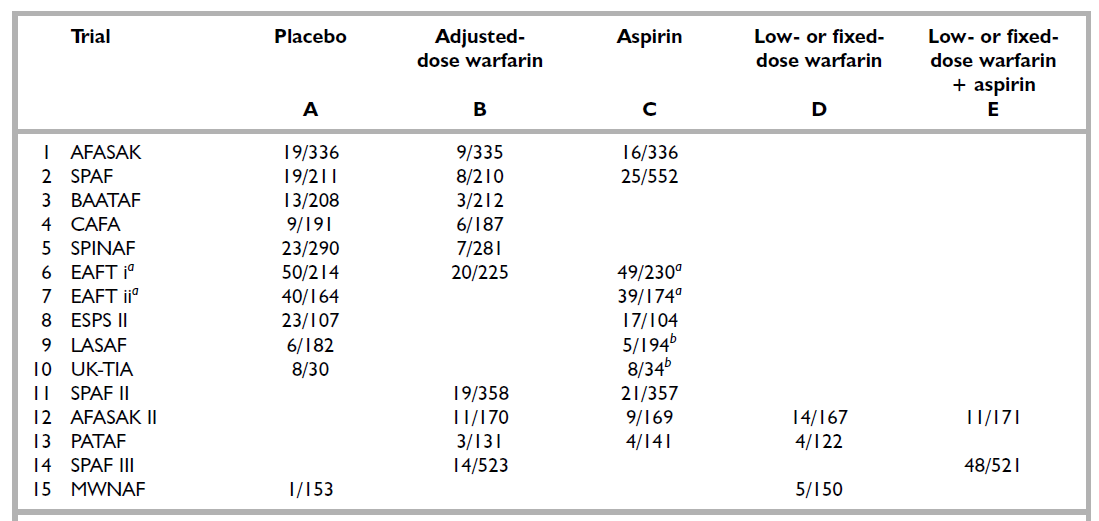 Glennyら[186]より転載１．Metafor/Rの準備1.1 Metaforのインストール　 R（3.1.2）を立ち上げて、Package>Install Package(s)>’metafor’1.2 その他の関連パッケージ：'plyr'、'igraph'、‘multcomp’1.3 解析データ： http://www.grade-jpn.com/online_supplemental_materials/online_supplemental_materials-2.html/af4metafor.rda（同名のエクセルファイルと同じデータである）２．解析: Metafor/RP： Patient with atrial fibrillation I： “B”= warfarin (adjusted dose)、”C”= aspirin、”D”= warfarin (low or fixed dose)、”E”= warfarin (low or fixed dose)＋aspirinC: placebo (= “A”)Outcome： stroke#手順とコマンド１ディレクトリをファイルのある場所にして、Rcmdrで読み込む### load datadata(dat.af4metafor)2### calculate log odds for each study armdat <- escalc(measure="PLO", xi=xi, ni=ni, add=1/2, to="all", data=af4metafor)>print(dat, row.names = FALSE)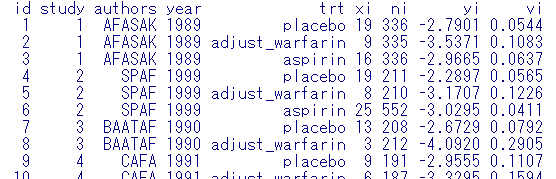 3### create network graph (using 'plyr' and 'igraph' packages if installed)if (require(plyr) && require(igraph)) {pairs <- do.call(rbind, sapply(split(dat$trt, dat$study), function(x) t(combn(x,2))))pairs <- ddply(data.frame(pairs), .(X1, X2), count)g <- graph.edgelist(as.matrix(pairs[,1:2]), directed=FALSE)plot(g, edge.curved=FALSE, edge.width=pairs$freq, vertex.label.dist=.7,vertex.label=c("placebo", "adjust_warfarin","aspirin","fixed_warfarin","war_aspirin"))}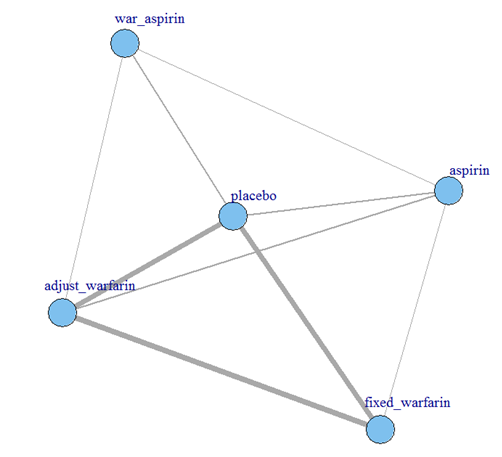 4### convert trt variable to factor with desired ordering of levelsdat$trt <- factor(dat$trt, levels=c("placebo", "adjust_warfarin","aspirin","fixed_warfarin","war_aspirin"))5### add a space before each level (this makes the output a bit more legible)levels(dat$trt) <- paste0(" ", levels(dat$trt))6### network meta-analysis using an arm-based model with fixed study effects### by setting rho=1/2, tau^2 reflects the amount of heterogeneity for all treatment comparisonsres <- rma.mv(yi, vi, mods = ~ factor(study) + trt - 1,random = ~ trt | study, rho=1/2, data=dat, btt=16:19)res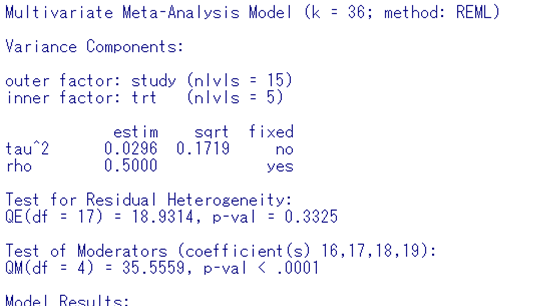 7> ### all pairwise odds ratios of treatments versus placebosav <- predict(res, newmods=cbind(matrix(0, nrow=4, ncol=15), diag(4)), intercept=FALSE, transf=exp, digits=2)sav$slab <- names(coef(res))[16:19]sav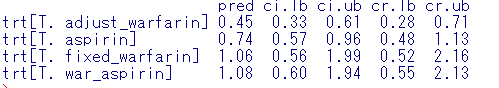 注：#8の、cmat<-contrMatのコマンドは、multcompパッケージをインストールし、さらにそのパッケージを読み込む必要がある注：#8の、cmat<-contrMatのコマンドは、multcompパッケージをインストールし、さらにそのパッケージを読み込む必要がある8### all pairwise odds ratios comparing treatmentscmat <- contrMat(c("adjust_warfarin"=1 ,"aspirin"=1 ,"fixed_warfarin"=1 ,"war_aspirin"=1), type="Tukey")sav <- predict(res, newmods=cbind(matrix(0, nrow=6, ncol=15), cmat), intercept=FALSE, transf=exp, digits=2)sav$slab <- rownames(cmat)sav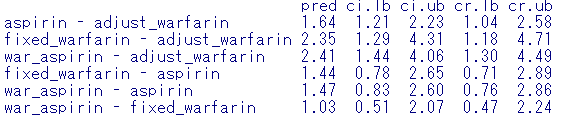 ９### forest plot of ORs of interventions versus no contactdev.new(width=7, height=4)par(mar=c(5,4,1,2))forest(c(0,res$b[16:19]), sei=c(0,res$se[16:19]), psize=1, xlim=c(-3,4), digits=c(2,1), efac=2, slab=c("placebo","adjust_warfarin","aspirin","fixed_warfarin","war_aspirin"), atransf=exp, at=log(c(.25, .5, 1, 2, 4, 8)), xlab="Odds Ratio for Treatment vs. Placebo")text(-3, 7, "Treatment", pos=4)text( 4, 7, "Odds Ratio [95% CI]", pos=2)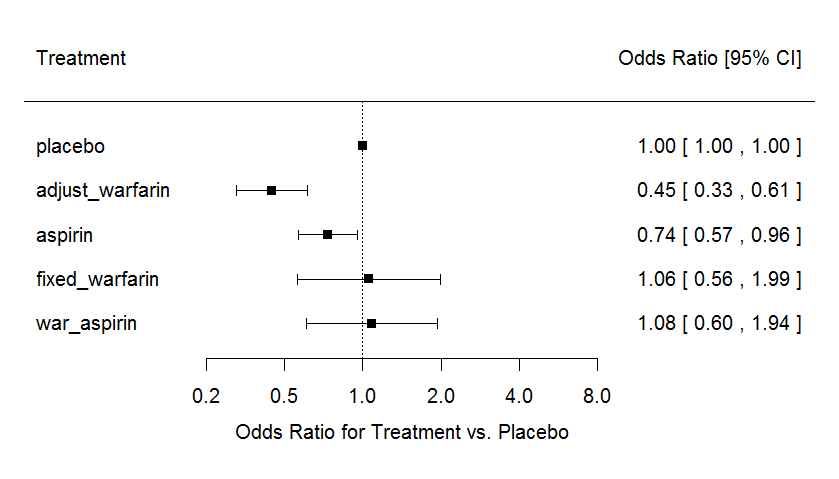 